          《在线课堂》学习单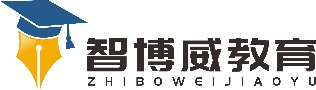 班级：                姓名：                 单元语文 1年级上册第3单元课题13 ɑng eng ing ong温故知新1.开火车认读5个前鼻韵母。2.齐读课题。都有“ng”，比前鼻音多了一个“g”。采用多种形式认读加上四声的ɑng、eng、ing、onɡ。自主攀登1.我会读。āng  áng  ǎng  àng2、拼一拼，写一写。q-(   )-(       )	qióng       f-ēng	(         )zh-(   )-(      )	zhuàng     (  )-(     )		yáng稳中有升 我会拼。shɑng        ɡengting         cong       。说句心里话